Term/ Theme:Autumn 1Autumn 2Spring 1Spring 2Summer 1Summer 2Term/ Theme:AU1 – You’re Not Invited – Invaders and SettlersAU1/2 – In your Element - GeographyAU2/SP1 - Come Fly with Me! AmericaAU1 – You’re Not Invited – Invaders and SettlersAU1/2 – In your Element - GeographyAU2/SP1 - Come Fly with Me! AmericaSP1 – Been Around The World - GeographySP2 – Mission Control – Earth and BeyondSP1 – Been Around The World - GeographySP2 – Mission Control – Earth and BeyondSU1 – Pharaoh Queen – The Story of HatshepsutSU1/2 – Full of Beans - EnergySU2 – True Crime? The Pendle Witches SU1 – Pharaoh Queen – The Story of HatshepsutSU1/2 – Full of Beans - EnergySU2 – True Crime? The Pendle Witches Class novelsSupporting textsMay link to Theme (where possible).Escape from Pompeii – Christina Balit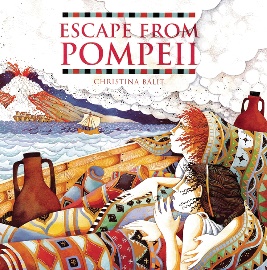 















Holes - Louis Sachar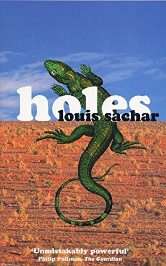 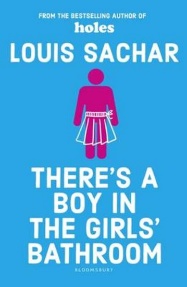 There’s A Boy In The Girls’ Bathroom – Louis SacharThe Star Beast – Nicholas Stuart Gray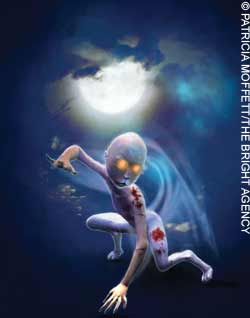 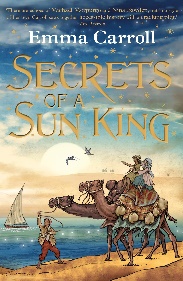 Secrets of a Sun King by Emma CarrollHarry Potter and the Philosopher’s Stone by J. K. Rowling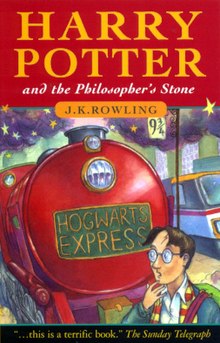 Genre: Fiction:Stories with historical settingsNon-Fiction:Explanation textsLeaflets and brochures  Fiction: Descriptive writing1st person narrativeNon-Fiction:Non-chronological reportsFiction:Stories with issues and dilemmasNon-Fiction: Discussion/balanced argumentsLetters expressing points of viewFiction:Science FictionNon-Fiction:Newspaper ReportsFiction:Poetry - power of imagery Myths and LegendsNon-Fiction:Diary entriesFiction:Novels and stories by significant authorsClassic poetry (exploring form)Non-Fiction:Persuasive writingExplanation textsOutcomes:Fiction:Write a story about a historical natural disasterNon-Fiction:An explanation text about volcanoes around the worldLeaflets about __________.  Fiction:Descriptive writing inspired by Holes (setting – Camp Green Lake)1st person narrative inspired by a character in HolesNon-Fiction:A non-chronological report about their chosen reptileFiction:Character descriptions that explore contrasting charactersWrite a story about the animals in Bradley’s bedroomNon-Fiction:Write a balanced argument surrounding issues raised in the novel.Write a letter of advice to a character experiencing issues.Fiction:A science fiction story about their own beast’s journey to earth Non-Fiction:A newspaper report about the first moon landingFiction:Explore and write poetic techniques including personification, similes, metaphors, alliteration and onomatopoeiaWrite a poem about ‘the vase’ in Carroll’s novelWrite their own  Egyptian legend after exploring the legend of Isis and OsirisNon-Fiction:Diary entries from various characters’ perspectives.Fiction:Descriptive and story writing based on the events in the novel.Write a ghost story based around Hogwarts.Recreate a classic poem in relation to their class novel.Non-Fiction:Persuasive writing inviting Harry Potter to join Hogwarts.Skills Covered: 